令和2年10月16日延岡学園高等学校校長　柳田　光寛延岡学園高等学校　調理科特待生チャレンジテスト実施要項日　　程	令和2年11月29日（日）　9：30～12：00　※終了時間は予定となります。場　　所	延岡学園高等学校　本館3階大会議室対象者	調理科への入学を希望し、人物に優れた生徒内　　容	『作文』及び『面接』時間割申込方法	別紙の申込用紙で中学校を通じてお申し込みください。※FAXまたは、郵送にてお申し込みください。また、直接本校に持参されてもかまいません。■FAX　0982-35-1025■送り先〒882-0001　宮崎県延岡市大峡町7820番地　調理科特待生チャレンジテスト担当者 行申込締切	令和2年11月12日（木）必着その他チャレンジテストの結果は約１週間で各中学校にお知らせします。特別奨学生は基準を満たした生徒が専願受験した場合に適用されます。特別奨学生には所属中学校長の推薦書が必要になります。『筆記用具』と『上履き』をご持参ください。当日は必ずマスク着用でお越しください。入口にて、検温を実施いたします。その際に体温が37.5度以上の方はご参加いただけませんので、ご了承ください。　延岡学園高等学校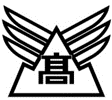 調理科特待生チャレンジテスト 申 込 用 紙 申込締切：11月12日（木）必着受験者名　　　　　　　　　　　　　　　保護者名　　　　　　　　　　　　　　㊞時　間備　考受　付9：00～9：30諸注意9：30～9：35作　文9：40～10：40400字程度面　接10：50～個人面接受　　験　　者受　　験　　者学校名中学校　　　　フリガナ名　　前住　　所〒緊急連絡先－　　　　　　　－